ZAĻĀ ATSLĒGA TŪRISMA EKOSERTIFIKĀTS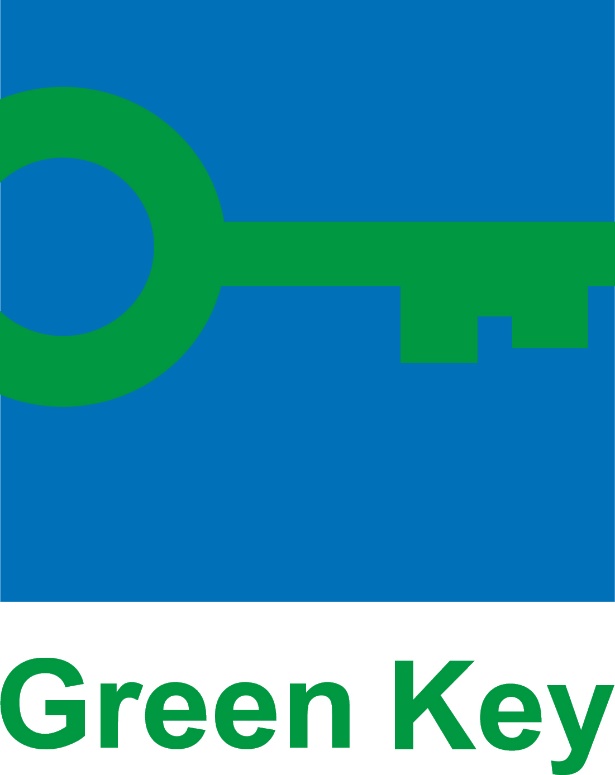 PIETEIKUMA FORMAKEMPINGIEM UN BRĪVDIENU PARKIEM2024IEVADSZaļās Atslēgas kempingu un brīvdienu parku sertifikācijas programma ir paredzēta gan kempingiem un brīvdienu parkiem, gan pielīdzināmas darbības tūrisma un viesmīlības uzņēmumiem, kā, piemēram, nometnēm, eko-kempingiem u.c.Mērķis	Zaļās Atslēgas programma ir dibināta un tās darbības pamatā ir šādi mērķi: Samazināt dabas resursu patēriņu, paaugstinot videi draudzīgu un ilgtspējīgu apsaimniekošanas metodoloģiju, kā arī tehnoloģiju izmantošanu tūrisma uzņēmumos.Paaugstināt izpratni un rosināt uzvedības modeļu maiņu individuālajās tūrisma mītnēs, iekļaujot klientus, tūrisma uzņēmuma personālu un piegādātājus.Palielināt videi draudzīgu un ilgtspējīgu metožu izmantošanu tūrisma sektorā kopumā, paaugstinot vides apziņas līmeni un veicinot uzvedības modeļu maiņu. UzdevumiZaļās Atslēgas programmā ir izvirzīti četri uzdevumi: Sniegt vides un ilgtspējīgas attīstības izglītību tūrisma uzņēmumu personālam, vadībai, klientiem un plašākam partneru lokam (piemēram, piegādātājiem).Samazināt uzņēmumu ekoloģisko pēdu.Samazināt operatīvās izmaksas, saprātīgi izmantojot dabas resursu patēriņu. Izmantot Zaļās Atslēgas programmu mārketinga nolūkos, popularizējot sasniegumus programmā kopumā un izceļot labās prakses piemērus sertificētajās vietās.KritērijiKritēriji ir iedalīti divās grupās.Obligātie (O) kritēriji – šis kritēriju kopums jāizpilda visām sertificētajām tūrisma mītnēm, sākot ar sertifikācijas brīdi, vai argumentēti jāpamato pārejas periods.Vadlīniju (V)  kritēriji – kritēriju ieviešanas procentuālais apjoms no kopējā kritēriju skaita ir atkarīgs no darbības programmā ilguma.Pievienojamie dokumentiAtsevišķu kritēriju izpildes pierādīšanas nolūkos pieteikuma formā ir pievienojami dokumenti. Šie kritēriji ir atbilstoši atzīmēti, kā arī pievienojamo dokumentu saraksts ir atrodams dokumenta pielikumā. Ja pielikumus nav iespējams iesniegt, pamatojums tiek sniegts katras kritēriju grupas pieteikuma anketas aprakstošajā sadaļā.Sertifikācijas procedūraSertifikācijas pieteikums izskatīšanai nacionālajā koordinācijā un žūrijā iesniedzams, elektroniski nosūtot pieteikuma anketu un pavaddokumentāciju uz e-pasta adresi  ekosertifikacija@videsfonds.lvInformējot nacionālo koordināciju par sertifikācijas procesa uzsākšanu, pieteikuma sagatavošanas stadijā Zaļās Atslēgas koordinācija piedāvā konsultācijas un priekšaudita veikšanu, lai pieteikuma sagatavošana noritētu pēc iespējas kvalitatīvāk. Piecu līdz desmit darbadienu laikā pēc pieteikuma anketas iesniegšanas Zaļās Atslēgas koordinācijā tiek veikts pieteikuma tehniskais izvērtējums un sniegta iespēja iesniegt nepieciešamos papildinājumus. Pēc pieteikuma tehniskā izvērtējuma tas tiek virzīts izskatīšanai nacionālajā žūrijā, kuras sastāvā ir pārstāvji no Vides izglītības fonda, Latvijas Viesnīcu un restorānu asociācijas, kā arī Vides aizsardzības un reģionālās attīstības ministrijas. KontroleAuditi sertificētajā uzņēmumā tiek veikti sertifikācijas pirmajā un otrajā gadā, kā arī ne retāk kā reizi trijos gados sekojošā periodā. Katru gadu, pagarinot sertifikāciju, uzņēmums aizpilda pašpārbaudes anketu, ko iesniedz Zaļās Atslēgas koordinācijā (pašpārbaudes anketas pielikumi, Zaļās Atslēgas Latvijas datubāzes vai BeCause tiešsaistes datu ievades forma) kopā ar kritērijos uzskaitītajiem datiem par resursu patēriņu un atjaunoto dokumentāciju.Kritēriju atjaunošanaStarptautiskie kritēriji tiek atjaunoti ne retāk kā reizi 5 gados. Pašreizējie kritēriji būs spēkā līdz 2026. gadam.   KontaktiZaļās Atslēgas programmu Latvijā īsteno Vides izglītības fonds, FEE International pārstāvis Latvijā.Pieteikumi sertifikācijai jāiesniedz elektroniskā formā, nosūtot uz nacionālo koordināciju.Vides izglītības fondsLapu iela 17, Rīga, LV-1002Nacionālais koordinators: Jānis UlmeKontakti: ekosertifikacija@videsfonds.lv tālr. nr. +371 22552423Dalības maksasDalības maksas 2022-2025. gadam kempingu un brīvdienu parku sertifikācijas kategorijā.Pieteikuma reģistrācija: bezmaksas.Ikgadējās dalības maksas: 100 – 300 Eur atkarībā no sniegtā servisa līmeņa.PIETEICĒJA INFORMĀCIJA (visi lauki obligāti)PIETEIKUMA INFORMĀCIJA (visi lauki obligāti)Pieteikuma formas aizpildīšana un iesniegšanaPieteikuma anketā attiecībā uz katru kritēriju ir jāatzīmē kritērija ieviešanas statuss (jā; nē; nav attiecināms). Ja attiecībā uz kritērija ieviešanas statusu ir papildu komentāri, tie pievienojami attiecīgās sadaļas noslēgumā, kur paredzēta vieta komentāriem un skaidrojumiem, atsaucoties uz konkrēto kritēriju saskaņā ar numerāciju jeb kritērija kodu. Vadlīniju kritērijiPieteikuma anketā attiecībā uz katru kritēriju ir jāatzīmē kritērija ieviešanas statuss (jā; nē; nav attiecināms). Ja attiecībā uz kritērija ieviešanas statusu ir papildu komentāri, tie pievienojami attiecīgās sadaļas noslēgumā, kur paredzēta vieta komentāriem un skaidrojumiem, atsaucoties uz konkrēto kritēriju saskaņā ar numerāciju.PielikumiPievienojamo dokumentu sarakstsPieteikumam obligāti ir jāpievieno visi pamatojuma dokumenti un/vai skaidrojumi, kas attiecināmi uz norādīto (sk. zemāk) kritēriju izpildi. Papildinformācijas pievienošana par citu kritēriju izpildi, tai skaitā par vadlīniju kritēriju ieviešanu, pievienojama pēc pieteicēja ieskatiem. Pielikumu numerāciju veidot atbilstoši attiecināmajam kritērijam jeb kritērija kodam.   SAISTĪBU APLIECINĀJUMSInformācijas pieejamībaPieteicējs apliecina, ka ir iepazinies ar Zaļās Atslēgas kritērijiem un pieteikuma dokumentāciju. Pieteicējs apliecina, ka ir iepazinies ar Zaļās Atslēgas sertifikācijas procedūrām. Pieteicējs apliecina, ka ir iepazinies ar informāciju par programmas dalības maksām un kvalitātes kontroles procedūrām.Pieteicēja pienākumiPilnvērtīgi aizpildīt Zaļās Atslēgas sertifikācijas pieteikuma un ikgadējā pašvērtējuma dokumentāciju, izmantojot tikai patiesu, datos balstītu informāciju, kā arī laicīgi veikt dalības maksājumus.Nodrošināt izvērtējumu un auditu veikšanai nepieciešamo pieeju uzņēmuma infrastruktūrai un kritērijos norādītajai informācijai.  Atļaut programmas pilnvarotam auditoram neizziņotas kontroles vizītes īstenošanu. Nodrošināt Zaļās Atslēgas kritēriju ieviešanu sertifikācijas termiņa laikā atbilstoši programmas kritēriju, vadlīniju un zīmola izmantošanas vadlīniju prasībām.  Laicīgi (10 darba dienu laikā) informēt Zaļās Atslēgas koordināciju par izmaiņām, kas var ietekmēt programmas ieviešanas gaitu.  Apkopot, izskatīt un risināt klientu sūdzības un ierosinājumus attiecībā uz Zaļās Atslēgas kritēriju izpildes uzlabojumiem.  Informēt Zaļās Atslēgas programmas koordināciju par kontaktinformācijas  izmaiņām un personāla, kas atbildīgs par programmas aktivitāšu koordinēšanu uzņēmumā, izmaiņām (ne vēlāk kā 30 dienu laikā no izmaiņu brīža).Izlemjot par darbības pārtraukšanu programmā, laicīgi informēt Zaļās Atslēgas nacionālo koordināciju un 30 dienu laikā nodrošināt programmas atpazīstamības elementu noņemšanu.Zaļās Atslēgas programmas pārstāvja pienākumiVeikt neatkarīgu un neietekmētu izvērtēšanas un sertifikācijas procedūru, nepieļaujot interešu konfliktus. Sniegt informāciju par izmaiņām programmas kritērijos un procedūrās. Ievērot konfidencialitāti dokumentu pieejamībā, atsevišķi vienojoties ar katru pieteicēju par atļauju dokumentus izmantot programmas popularizācijai un izpētei vai sadarbībai ar akadēmiskajām institūcijām. Nodrošināt atbilstību normatīvajiem aktiem kontaktinformācijas saglabāšanā. Popularizēt sertificētos uzņēmumus, ievietojot to informāciju Zaļās Atslēgas mājaslapā un tūrisma uzņēmumu, kā arī rezervācijas sistēmu datubāzēs atbilstoši noslēgtajiem sadarbības līgumiem. Konstatējot neatbilstības programmas kritērijiem, anulēt sertifikācijas statusu.ParakstiGadiNoteiktais ieviešamo vadlīniju kritēriju īpatsvars 10%25%310%415%5-920%10+50%Kempinga / brīvdienu parka nosaukums:Darbojas kopš:Adrese:Telefons:E-pasts:Interneta vietne:Informācija par tūrisma uzņēmumu Zaļās Atslēgas mājaslapai (angļu valodā līdz 1000 zīmēm):Rekvizīti (dalības maksas rēķina izrakstīšanai):Rēķina saņemšanas veids:pasts     e-pasts Pieteikumam pievienoti 3 ar autortiesībām neapgrūtināti publicitātes foto.Uzņēmuma vadītājs (vārds, uzvārds):	 Uzņēmuma vides koordinators (vārds, uzvārds):Vides koordinatora kontakti (e-pasts):Pieteikuma anketu aizpildīja:VIDES PĀRVALDE
VIDES PĀRVALDE
VIDES PĀRVALDE
Kritērija kods:1.1Vadība ir iesaistīta un atbalsta sertifikācijas procedūru. Ir apstiprināts vides koordinators.Jā    Nē   N/A 1.2Ir izstrādāts un apstiprināts ilgtspējīgas attīstības politikas dokuments.Jā    Nē   N/A Pielikums 1.3Ir izstrādāts un tiek regulāri aktualizēts un pārskatīts vides un ilgtspējīgas attīstības iniciatīvu rīcības plānsJā    Nē   N/A Pielikums 1.4Visa Zaļās Atslēgas dokumentācija tiek uzglabāta vienkopus un ir pieejama pārbaužu veikšanai.Jā    Nē   N/A 1.5Tiek nodrošināta aktīva sadarbība ar vides aizsardzības institūcijām un organizācijām, kā arī vietējo kopienu.Jā    Nē   N/A Papildu komentāri/skaidrojumi/precizējumi sadaļā sniegtajai informācijai:Papildu komentāri/skaidrojumi/precizējumi sadaļā sniegtajai informācijai:Papildu komentāri/skaidrojumi/precizējumi sadaļā sniegtajai informācijai:PERSONĀLA IESAISTEPERSONĀLA IESAISTEPERSONĀLA IESAISTEKritērija kods:2.1Vadība regulārās sanāksmēs informē darbiniekus par esošajām un plānotajām vides aizsardzības iniciatīvām un aktivitātēm.Jā   Nē  N/A 2.2Vides koordinators piedalās vadības sanāksmēs, sniedzot informāciju par aktuālajām vides iniciatīvām un progresu pasākumu īstenošanā.Jā    Nē   N/A 2.3Darbiniekiem ir nodrošinātas apmācības par vides un ilgtspējīgas attīstības jautājumiem.Jā    Nē   N/A 2.4Apkalpojošais un tehniskais personāls ir informēti par uzņēmuma resursu taupības politiku dvieļu un palagu maiņai un nodrošina atbilstošu procedūru ievērošanu tās ieviešanāJā    Nē   N/A 2.5Personāla telpās ir izvietota informācija par atbildīgu uzvedību un resursu taupību vides un ilgtspējas iniciatīvu un izvirzīto mērķu kontekstā.Jā    Nē   N/A Papildu komentāri/skaidrojumi/precizējumi sadaļā sniegtajai informācijai:Papildu komentāri/skaidrojumi/precizējumi sadaļā sniegtajai informācijai:Papildu komentāri/skaidrojumi/precizējumi sadaļā sniegtajai informācijai:VIESU INFORMĀCIJAVIESU INFORMĀCIJAVIESU INFORMĀCIJAKritērija kods:3.1Zaļās Atslēgas sertifikāts un planšete ir novietoti pamanāmā vietā.Jā    Nē   N/A 3.2Viesiem un apmeklētājiem ir viegli pieejama un pamanāma informācija par Zaļās Atslēgas programmu.Jā    Nē   N/A Pielikums 3.3Informācija par līdzdalību Zaļās Atslēgas programmā un tās ietvaros izvirzītajiem vides mērķiem un īstenotajām iniciatīvām ir izvietota uzņēmuma vai institūcijas interneta vietnē.Jā    Nē   N/A 3.4Viesi un apmeklētāji tiek informēti par īstenotajām vides aktivitātēm un iniciatīvām, iedrošinot līdzdalību to īstenošanā.Jā    Nē   N/A Pielikums 3.5Par komunikāciju ar viesiem un apmeklētājiem atbildīgie darbinieki spēj sniegt pilnvērtīgu informāciju par Zaļās Atslēgas programmu un tās ietvaros īstenotajām aktivitātēm.Jā    Nē   N/A 3.6Ir pieejama informācija par vietējo sabiedrisko transportu un videi draudzīgām pārvietošanās iespējām – velosipēdu nomu, gājēju celiņiem u.tml.Jā    Nē   N/A Papildu komentāri/skaidrojumi/precizējumi sadaļā sniegtajai informācijai:Papildu komentāri/skaidrojumi/precizējumi sadaļā sniegtajai informācijai:Papildu komentāri/skaidrojumi/precizējumi sadaļā sniegtajai informācijai:ŪDENS RESURSIŪDENS RESURSIŪDENS RESURSIKritērija kods:4.1Ne retāk kā reizi mēnesī tiek fiksēts un reģistrēts kopējais ūdens patēriņš.Jā    Nē   N/A Pielikums 4.2Jauniegādātās tualešu skalojamās tvertnes ir aprīkotas ar divu režīmu skalošanas iespēju, attiecīgi nepatērējot vairāk kā 3 un 6 litrus ūdens vienā skalošanas reizē.Jā    Nē   N/A 4.3Atbildīgie tehniskie darbinieki regulāri un sistemātiski veic pārbaudes, novēršot resursu izniekošanu neatbilstošas vai bojātas infrastruktūras dēļ (tekoši krāni, bojātas skalojamās tvertnes, noplūdes no peldbaseiniem u.c.).Jā    Nē   N/A 4.4Ūdens patēriņš vismaz 75% no kopējā dušu skaita nepārsniedz 9 litrus minūtē.Jā    Nē   N/A 4.5Ūdens patēriņš vismaz 75% no kopējā uzstādīto krānu daudzuma nepārsniedz 8 litrus minūtē.Jā    Nē   N/A 4.6Labierīcībās izvietotie pisuāri ir aprīkoti ar sensoriem, ūdens taupības iekārtām vai nepatērē ūdens resursus skalošanā.Jā    Nē   N/A 4.7Jauniegādātas trauku mazgājamās mašīnas nepatērē vairāk kā 3,5 litrus ūdens vienā mazgāšanas ciklā.Jā    Nē   N/A 4.8Visi notekūdeņi tiek attīrīti atbilstoši spēkā esošajai nacionālajai un/vai vietējai likumdošanai.Jā    Nē   N/A Pielikums 4.9Jauniegādātās trauku un veļas mazgājamās mašīnas ir profesionālās iekārtas ar paaugstinātām resursu taupības īpašībām.Jā    Nē   N/A 4.10Virtuves zonās ir uzstādīti tauku uztvērēji.Jā    Nē   N/A Papildu komentāri/skaidrojumi/precizējumi sadaļā sniegtajai informācijai:Papildu komentāri/skaidrojumi/precizējumi sadaļā sniegtajai informācijai:Papildu komentāri/skaidrojumi/precizējumi sadaļā sniegtajai informācijai:TĪRĪŠANA UN MAZGĀŠANATĪRĪŠANA UN MAZGĀŠANATĪRĪŠANA UN MAZGĀŠANAKritērija kods:5.1Viesu numuros ir izvietotas informatīvās zīmes par palagu nomaiņu pēc pieprasījuma.Jā    Nē   N/A 5.2Viesu numuros ir izvietotas informatīvās zīmes par dvieļu nomaiņu pēc pieprasījumaJā    Nē   N/A 5.3Vismaz 75% no ikdienā izmantojamiem ķīmiskajiem tīrīšanas līdzekļiem ir ekosertificēti.Jā    Nē   N/A Pielikums 5.4Dezinfekcijas līdzekļi tiek izmantoti tikai nepieciešamības gadījumā un atbilstoši attiecīgajai likumdošanai higiēnas un sabiedrības veselības jomās, stingri ievērojot dozējuma instrukcijas.Jā    Nē   N/A 5.5Papīra dvieļi, salvetes un tualetes papīrs ir ekosertificēti vai izgatavoti no nebalināta papīra.Jā    Nē   N/A Papildu komentāri/skaidrojumi/precizējumi sadaļā sniegtajai informācijai:Papildu komentāri/skaidrojumi/precizējumi sadaļā sniegtajai informācijai:Papildu komentāri/skaidrojumi/precizējumi sadaļā sniegtajai informācijai:ATKRITUMIATKRITUMIATKRITUMIKritērija kods:6.1Ir nodrošināta atkritumu šķirošana atbilstoši nacionālās likumdošanas prasībām, bet ne mazāk kā trīs frakcijās.Jā    Nē   N/A Pielikums 6.2Šķirotie atkritumi tiek apsaimniekoti un nodoti tālākai apstrādei atsevišķi no sadzīves atkritumiem nacionālā vai reģionālā atkritumu apsaimniekošanas uzņēmumā.Jā    Nē   N/A 6.3Atkritumu šķirošanas instrukcijas vieglā un uztveramā formā ir pieejamas atbildīgajiem darbiniekiem.Jā    Nē   N/A 6.4Jauniegādātā tehnika neizmanto CFC un HCFC gāzes un atbilst nacionālajai likumdošanai.Jā    Nē   N/A 6.5Netiek izmantoti vienreiz lietojamie trauki, glāzes un galda piederumi.Jā    Nē   N/A 6.6Bīstamās ķīmiskās vielas un atkritumi tiek uzglabāti atbilstošās telpās un konteineros, garantējot to nenonākšanu apkārtējā vidē.Jā    Nē   N/A 6.7Bīstamie atkritumi tiek tālāk apsaimniekoti atbilstošas atļaujas saņēmušā uzņēmumā.Jā    Nē   N/A 6.8Visās labierīcību telpās ir izvietotas atkritumu urnas.Jā    Nē   N/A 6.9Ir ierobežota atsevišķu vienas porcijas iepakojumu izmantošana pārtikas produktiem, nepieļaujot to lietošanu vairāk kā 5 produktiem.Jā    Nē   N/A 6.10Tiek reģistrēts kopējais atkritumu daudzums.Jā    Nē   N/A Pielikums Papildu komentāri/skaidrojumi/precizējumi sadaļā sniegtajai informācijai:Papildu komentāri/skaidrojumi/precizējumi sadaļā sniegtajai informācijai:Papildu komentāri/skaidrojumi/precizējumi sadaļā sniegtajai informācijai:ENERĢIJAENERĢIJAENERĢIJAKritērija kods:7.1Ne retāk kā reizi mēnesī tiek fiksēts un reģistrēts kopējais energopatēriņš.Jā    Nē   N/A Pielikums 7.2Apsildes, kondicionēšanas un ventilācijas kontroles sistēmas tiek uzstādītas sezonai un noslodzei atbilstošā režīmā.Jā    Nē   N/A 7.3Vismaz 75% no spuldzēm ir energoefektīvas, un vismaz 50% no visām spuldzēm ir LED.Jā    Nē   N/A 7.4Tauku filtru tīrīšana tiek veikta ne retāk kā reizi gadā.Jā    Nē   N/A 7.5Ventilācijas sistēmu siltummaiņas virsmas tiek tīrītas vismaz reizi gadā.Jā    Nē   N/A 7.6Ledusskapji, aukstumskapji, siltumskapji un krāsnis ir aprīkoti ar atbilstošu izolāciju.Jā    Nē   N/A 7.7Ir nodrošināta regulāra saldējamo iekārtu atkausēšana un apkope.Jā    Nē   N/A 7.8Ir noteikta kārtība un skaidras personāla instrukcijas par elektroierīču darbības kontroli neizmantotajās telpās.Jā    Nē   N/A 7.9Ir noteikta standarta kondicionēšanas un apsildes temperatūra.Jā    Nē   N/A 7.10Viesu numuros izvietotās jauniegādātās elektroierīces ir energoefektīvas.Jā    Nē   N/A 7.12Āra apgaismojuma izmantošana ir samazināta un/vai tas ir aprīkots ar izslēgšanās sensoriem.Jā    Nē   N/A Papildu komentāri/skaidrojumi/precizējumi sadaļā sniegtajai informācijai:Papildu komentāri/skaidrojumi/precizējumi sadaļā sniegtajai informācijai:Papildu komentāri/skaidrojumi/precizējumi sadaļā sniegtajai informācijai:PĀRTIKA UN DZĒRIENIPĀRTIKA UN DZĒRIENIPĀRTIKA UN DZĒRIENIKritērija kods:8.1Tiek veikti un reģistrēti vismaz piecu veidu ekosertificētu (bioloģiskās lauksaimniecības vai godīgas tirdzniecības sertifikācija) produktu iepirkumi, dodot priekšroku vietējiem produktiem.Jā    Nē   N/A Pielikums 8.2Netiek iepirkti produkti, kas iegūti, izmantojot apdraudētās vai aizsargājamās sugas.Jā    Nē   N/A 8.3Piedāvājot ēdināšanas pakalpojumus, tiek nodrošināta veģetārā un vegānā ēdienkarte vai atbilstošas ēdienu izvēles.Jā    Nē   N/A 8.4Tiek īstenoti praktiski pasākumi pārtikas atkritumu daudzuma samazināšanai un rašanās novēršanai.Jā    Nē   N/A 8.5Ja vietējā ūdens kvalitāte atbilst veselības prasībām dzeramajam ūdenim, krāna ūdens tiek piedāvāts izmantošanai viesiem un apmeklētājiem.Jā    Nē   N/A Papildu komentāri/skaidrojumi/precizējumi sadaļā sniegtajai informācijai:Papildu komentāri/skaidrojumi/precizējumi sadaļā sniegtajai informācijai:Papildu komentāri/skaidrojumi/precizējumi sadaļā sniegtajai informācijai:VIDE IEKŠTELPĀSVIDE IEKŠTELPĀSVIDE IEKŠTELPĀSKritērija kods:9.1Restorānā un visās publiskajās telpās ir aizliegts smēķēt, tajās izvietotajām smēķēšanas zonām ir jābūt skaidri un droši nodalītām.Jā    Nē   N/A 9.2Vismaz 75% iekštelpu publiskajās zonās un/vai viesu numuros ir aizliegts smēķēt.Jā    Nē   N/A 9.3Ir izstrādātas iekšējās personāla instrukcijas par smēķēšanu darba telpās un darba laikā.Jā    Nē   N/A Papildu komentāri/skaidrojumi/precizējumi sadaļā sniegtajai informācijai:Papildu komentāri/skaidrojumi/precizējumi sadaļā sniegtajai informācijai:Papildu komentāri/skaidrojumi/precizējumi sadaļā sniegtajai informācijai:ZAĻĀS ZONASZAĻĀS ZONASZAĻĀS ZONASKritērija kods:10.1Sintētisko pesticīdu un augu aizsardzības līdzekļu izmantošana ir pieļaujama tikai, ja nav bioloģisko vai dabisko alternatīvu.Jā    Nē   N/A 10.2Jauniegādātā zālāja kopšanas tehnika atbilst vismaz kādam no sekojošiem parametriem, tā ir: aprīkota ar elektromotoru; ir manuāla; ir ekosertificēta.Jā    Nē   N/A 10.3Tiek piekoptas dienasgaismai un laikapstākļiem piemērotas dārza un telpaugu laistīšanas rutīnas.Jā    Nē   N/A 10.4Uzņēmums savā teritorijā īsteno vietējās bioloģiskās daudzveidības aizsardzības un atbalsta iniciatīvas un pasākumus.Jā    Nē   N/A Papildu komentāri/skaidrojumi/precizējumi sadaļā sniegtajai informācijai:Papildu komentāri/skaidrojumi/precizējumi sadaļā sniegtajai informācijai:Papildu komentāri/skaidrojumi/precizējumi sadaļā sniegtajai informācijai:KORPORATĪVĀ SOCIĀLĀ ATBILDĪBAKORPORATĪVĀ SOCIĀLĀ ATBILDĪBAKORPORATĪVĀ SOCIĀLĀ ATBILDĪBAKritērija kods:11.1Uzņēmuma darbība atbilst visām attiecināmajām starptautiskajām, nacionālā un vietējā līmeņa prasībām vides, veselības, drošības un nodarbinātības jomās.Jā    Nē   N/A  11.2Netiek izmantots bērnu darbsJā    Nē   N/A 11.3Netiek izplatītas un eksponētas apdraudēto augu un dzīvnieku sugas, kā arī arheoloģiskie un kultūras artefakti, neskaitot likumdošanā atļautas situācijas un izņēmumus.Jā    Nē   N/A Papildu komentāri/skaidrojumi/precizējumi sadaļā sniegtajai informācijai:Papildu komentāri/skaidrojumi/precizējumi sadaļā sniegtajai informācijai:Papildu komentāri/skaidrojumi/precizējumi sadaļā sniegtajai informācijai:ZAĻĀS AKTIVITĀTESZAĻĀS AKTIVITĀTESZAĻĀS AKTIVITĀTESKritērija kods:12.1Viesiem un apmeklētājiem ir pieejama informācija par tuvējiem parkiem, ainavu un dabas aizsardzības objektiem.Jā    Nē   N/A  12.2Viesiem un apmeklētājiem ir pieejama informācija par tuvējo velosipēdu nomas punktu.Jā    Nē   N/A Papildu komentāri/skaidrojumi/precizējumi sadaļā sniegtajai informācijai:Papildu komentāri/skaidrojumi/precizējumi sadaļā sniegtajai informācijai:Papildu komentāri/skaidrojumi/precizējumi sadaļā sniegtajai informācijai:ADMINISTRĀCIJAADMINISTRĀCIJAADMINISTRĀCIJAKritērija kods:13.1Citi uzņēmuma teritorijā un telpās strādājošie uzņēmumi ir informēti par Zaļās Atslēgas izvirzītajām prasībām, iedrošinot tos atbilstošu vides standartu piemērošanai savā darbībā.Jā    Nē   N/A  13.2Vismaz 75% no iepirktā biroja papīra un izgatavotajiem drukas materiāliem ir ekosertificēti vai ražoti uzņēmumā ar ieviestu vides pārvaldības sistēmu.Jā    Nē   N/A  13.3Tiek īstenotas aktivitātes papīra izmantošanas samazināšanai administrācijas un viesu vajadzībām, kā arī konferenču telpās.Jā    Nē   N/A  13.4Visi piegādātāji un pakalpojumu sniedzēji ir informēti par uzņēmuma vides iniciatīvām, aicinot tos nodrošināt atbilstību Zaļās Atslēgas kritēriju prasībām, kur tas attiecas uz konkrētā uzņēmēja darbības jomu.Jā    Nē   N/A  Papildu komentāri/skaidrojumi/precizējumi sadaļā sniegtajai informācijai:Papildu komentāri/skaidrojumi/precizējumi sadaļā sniegtajai informācijai:Papildu komentāri/skaidrojumi/precizējumi sadaļā sniegtajai informācijai:VIDES PĀRVALDE
VIDES PĀRVALDE
VIDES PĀRVALDE
1.6Klimata un vides ietekmju aprēķināšanai tiek izmantota CO2 izmešu aprēķina sistēma.Jā    Nē   N/A Pielikums 1.7Oglekļa dioksīda pēdas jeb klimata ietekmes samazināšanai ir uzstādīti konkrēti mērķi.Jā    Nē   N/A 1.8Ar atzītiem atbalsta instrumentiem ir veikta klimatneitralitātes pārbaude atbilstoši SEG Protokola standarta 1. un 2. līmeņa emisijām.Jā    Nē   N/A 1.9Viesiem un apmeklētājiem tiek piedāvāta iespēja izmantot CO2 emisiju kompensāciju shēmu.Jā    Nē   N/A Papildu komentāri/skaidrojumi/precizējumi sadaļā sniegtajai informācijai:Papildu komentāri/skaidrojumi/precizējumi sadaļā sniegtajai informācijai:Papildu komentāri/skaidrojumi/precizējumi sadaļā sniegtajai informācijai:PERSONĀLA IESAISTEPERSONĀLA IESAISTEPERSONĀLA IESAISTE2.6.Darbinieki ir iesaistīti īstenoto vides un sociālekonomisko aktivitāšu rezultātu novērtēšanā.Jā    Nē   N/A Papildu komentāri/skaidrojumi/precizējumi sadaļā sniegtajai informācijai:Papildu komentāri/skaidrojumi/precizējumi sadaļā sniegtajai informācijai:Papildu komentāri/skaidrojumi/precizējumi sadaļā sniegtajai informācijai:VIESU INFORMĀCIJAVIESU INFORMĀCIJAVIESU INFORMĀCIJA3.7Viesiem un apmeklētājiem ir iespēja sniegt atgriezenisko saiti un novērtējumu par uzņēmuma īstenotajām vides un ilgtspējīgas attīstības iniciatīvām.Jā    Nē   N/A Papildu komentāri/skaidrojumi/precizējumi sadaļā sniegtajai informācijai:Papildu komentāri/skaidrojumi/precizējumi sadaļā sniegtajai informācijai:Papildu komentāri/skaidrojumi/precizējumi sadaļā sniegtajai informācijai:ŪDENS RESURSIŪDENS RESURSIŪDENS RESURSI4.11Peldbaseinam ir pārklājums lietošanas pārtraukumiem un/vai citas ūdens patēriņu ierobežojošas sistēmas.Jā    Nē   N/A 4.12Peldbaseina tīrīšana notiek, neizmantojot ķīmiskos tīrīšanas līdzekļus.Jā    Nē   N/A 4.13Vietās ar paaugstinātu ūdens patēriņu ir uzstādīti atsevišķi ūdens skaitītāji.Jā    Nē   N/A 4.14Ūdens patēriņš vismaz 75% no kopējā uzstādīto krānu daudzuma nepārsniedz 5 litrus minūtē.Jā    Nē   N/A 4.15Notekūdeņi pēc lokālās attīrīšanas tiek izmantoti atkārtoti.Jā    Nē   N/A 4.16Tiek savākts lietusūdens, lai to izmantotu tehniskajām vajadzībām.Jā    Nē   N/A 4.17Ir veikts ūdens patēriņa risku izvērtējums, un turpmāko aktivitāšu plānošanā resursu efektivitātes paaugstināšanai vērā tiek ņemti tā rezultāti.Jā    Nē   N/A Papildu komentāri/skaidrojumi/precizējumi sadaļā sniegtajai informācijai:Papildu komentāri/skaidrojumi/precizējumi sadaļā sniegtajai informācijai:Papildu komentāri/skaidrojumi/precizējumi sadaļā sniegtajai informācijai:TĪRĪŠANA UN MAZGĀŠANATĪRĪŠANA UN MAZGĀŠANATĪRĪŠANA UN MAZGĀŠANA5.6Tiek izmantoti tikai ekosertificēti trauku mazgājamie līdzekļi.Jā    Nē   N/A 5.7Tiek izmantoti tikai ekosertificēti veļas mazgājamie līdzekļiJā    Nē  N/A 5.8Ikdienas tīrīšanas un uzkopšanas darbos tiek izmantoti koncentrēti ķīmiskie tīrīšanas līdzekļi un dozējuma sistēmas.Jā    Nē   N/A 5.9Lai samazinātu ūdens un ķīmisko vielu patēriņu, tīrīšanā tiek izmantots mikrošķiedras audums.Jā    Nē   N/A 5.10Tīrīšana un dezinfekcija notiek, neizmantojot ķīmiskos tīrīšanas līdzekļus.Jā    Nē   N/A 5.11Tīrīšanā un mazgāšanā netiek izmantoti sintētiskie aromatizētāji un atsvaidzinātāji.Jā    Nē   N/A Papildu komentāri/skaidrojumi/precizējumi sadaļā sniegtajai informācijai:Papildu komentāri/skaidrojumi/precizējumi sadaļā sniegtajai informācijai:Papildu komentāri/skaidrojumi/precizējumi sadaļā sniegtajai informācijai:ATKRITUMIATKRITUMIATKRITUMI6.11Tualetes piederumi (ziepes, šampūns, dušas želeja) tiek piedāvāti dozatoros.Jā    Nē   N/A 6.12Ceļojuma izmēra tualetes piederumu (ziepju, šampūna, dušas želejas) iepakojums atbilst vismaz vienam no norādītajiem parametriem: tas tiek savākts un pārstrādāts; ir ražots no pārstrādātas plastmasas; ir ekosertificēts; ir biodegradabls.Jā    Nē   N/A 6.13Tualetes piederumi un to komplekti ir pieejami tikai pēc pieprasījuma.Jā    Nē   N/A 6.14Vismaz piecu produktu iepakojums ir atkārtoti izmantojams un tiek atgriezts piegādātājam.Jā    Nē  N/A 6.15Uzņēmumam ir spēkā esošs rīcības plāns atkritumu daudzuma samazināšanai un atkritumu rašanās novēršanai.Jā    Nē  N/A 6.16Viesiem, apmeklētājiem un personālam ir iespēja šķirot atkritumus frakcijās, kas tālāk ir nododamas pārstrādei atkritumu apsaimniekošanas uzņēmumā.Jā    Nē   N/A 6.17Vismaz 75% no izmantotajām ziepēm, šampūna un dušas želejām ir ekosertificēti produkti.Jā    Nē   N/A 6.18Vismaz pieci ikdienas lietojuma produkti nav plastmasas iepakojumā, vai iepakojumam izmantotajā plastmasā ir vismaz 50% pārstrādāta materiāla.Jā    Nē   N/A 6.19Bioloģiskie atkritumi tiek kompostēti vai izmantoti citām vajadzībām.Jā    Nē   N/A Papildu komentāri/skaidrojumi/precizējumi sadaļā sniegtajai informācijai:Papildu komentāri/skaidrojumi/precizējumi sadaļā sniegtajai informācijai:Papildu komentāri/skaidrojumi/precizējumi sadaļā sniegtajai informācijai:ENERĢIJAENERĢIJAENERĢIJA7.13.Vismaz 50% no patērētās elektroenerģijas ir ekosertificēta vai tiek iegūta no atjaunīgiem energoresursiem.Jā    Nē   N/A 7.14.100% patērētās elektroenerģijas ir ekosertificēta vai tiek iegūta no atjaunīgiem energoresursiem.Jā    Nē   N/A 7.15.Siltumenerģijas nodrošināšanai un kondicionēšanai netiek izmantota enerģija no fosilajiem energoresursiem.Jā    Nē   N/A 7.17Vismaz 75% logu energoefektivitātes līmenis ir augstāks par nacionālā/lokālā līmenī noteikto obligāto minimālo standartu.Jā    Nē   N/A 7.18Jauniegādātās elektroierīces ir energoefektīvas. Jā    Nē   N/A 7.19Ne retāk kā reizi piecos gados tiek veikts energoaudits.Jā    Nē   N/A 7.20Uzņēmumam ir nacionāla vai starptautiska līmeņa atzīts ilgtspējīgas būvniecības novērtējuma sertifikāts.Jā    Nē   N/A 7.22Publiskajās un personāla zonās ir izvietoti kustību sensori apgaismojuma ieslēgšanai, aptverot vismaz 75% no kopējiem apgaismojuma elementiem.Jā    Nē   N/A 7.23Energopatēriņa pārraudzībai būtiskās vietās ir uzstādīti atsevišķi elektroenerģijas un gāzes skaitītāji.Jā    Nē   N/A 7.24Vismaz 75% viesu istabu un/vai publisko telpu (t.sk., konferenču telpu) kondicionēšanas un apsildes iekārtas, atverot logus vai durvis, automātiski izslēdzas.Jā    Nē   N/A 7.25Ir uzstādītas rekuperācijas iekārtas.Jā    Nē   N/A 7.26Uzņēmuma teritorijā vai tiešā tā tuvumā ir nodrošināta elektroauto uzlādes iespēja.Jā    Nē   N/A 7.27Virtuves zonā izvietotie tvaika nosūcēji ir aprīkoti ar infrasarkanajiem darbības sensoriem.Jā    Nē   N/A 7.28Netiek izmantotas ārtelpu apsildes vai kondicionēšanas sistēmas un iekārtas, vai tiek izmantoti tikai videi draudzīgi risinājumi.Jā    Nē   N/A 7.29Ja uzņēmums nav pievienots kopējam elektrotīklam, elektrība tiek ražota, izmantojot energoefektīvus ģeneratorus. Jā    Nē   N/A Papildu komentāri/skaidrojumi/precizējumi sadaļā sniegtajai informācijai:Papildu komentāri/skaidrojumi/precizējumi sadaļā sniegtajai informācijai:Papildu komentāri/skaidrojumi/precizējumi sadaļā sniegtajai informācijai:PĀRTIKA UN DZĒRIENIPĀRTIKA UN DZĒRIENIPĀRTIKA UN DZĒRIENI8.6Tiek reģistrēts pārtikas atkritumu apjoms.Jā    Nē   N/A Pielikums 8.7Ēdienkartē vai bufetes stendā ir atrodama informācija par to, kuri no produktiem ir ekosertificēti, bioloģiski un/vai ražoti godīgas tirdzniecības sistēmā.Jā    Nē   N/A 8.8Vismaz 25% no ēdienkartes pamatēdienu izvēlēm ir veģetāras.Jā    Nē   N/A 8.9Ēdienkartē ir iekļauta vegānā pamatēdiena izvēle.Jā    Nē   N/A 8.10Vismaz 50% dzērienu un pārtikas produktu ir ekosertificēti bioloģiskās vai godīgas tirdzniecības sistēmās, vai tie ir uzskatāmi par vietējiem/lokāli ražotiem.Jā    Nē   N/A 8.11Tiek iepirkti un izmantoti tikai tādi dzīvnieku izcelsmes un jūras velšu produkti, kam piešķirts bioloģiskās lauksaimniecības ekosertifikāts vai ilgtspējīgas resursu pārvaldības sertifikāts.Jā    Nē   N/A Papildu komentāri/skaidrojumi/precizējumi sadaļā sniegtajai informācijai:Papildu komentāri/skaidrojumi/precizējumi sadaļā sniegtajai informācijai:Papildu komentāri/skaidrojumi/precizējumi sadaļā sniegtajai informācijai:VIDE IEKŠTELPĀSVIDE IEKŠTELPĀSVIDE IEKŠTELPĀS9.4Notiek regulārs iekštelpu gaisa kvalitātes monitorings.Jā    Nē   N/A 9.5.Renovācijas, remontu un būvniecības laikā tiek izmantoti videi draudzīgi materiāli un produkti.Jā    Nē   N/A 9.6Veicot atjaunošanas, remonta un pārbūves darbus, tiek pievērsta uzmanība vietējai kultūrai un tradīcijām atbilstošu autentisku elementu un prakšu izmantošanai.Jā    Nē   N/A Papildu komentāri/skaidrojumi/precizējumi sadaļā sniegtajai informācijai:Papildu komentāri/skaidrojumi/precizējumi sadaļā sniegtajai informācijai:Papildu komentāri/skaidrojumi/precizējumi sadaļā sniegtajai informācijai:ZAĻĀS ZONASZAĻĀS ZONASZAĻĀS ZONAS10.5Apzaļumošanai tiek izmantotas tikai vietējās floras un faunas sugas, un tiek īstenotas aktīvas rīcības invazīvo sugu izskaušanai no teritorijas.Jā    Nē   N/A 10.6Teritorijā vai tuvējā apkārtnē ir uzņēmuma iekopts un uzturēts dārzs augļu, dārzeņu vai garšaugu audzēšanai.Jā    Nē   N/A Papildu komentāri/skaidrojumi/precizējumi sadaļā sniegtajai informācijai:Papildu komentāri/skaidrojumi/precizējumi sadaļā sniegtajai informācijai:Papildu komentāri/skaidrojumi/precizējumi sadaļā sniegtajai informācijai:KORPORATĪVĀ SOCIĀLĀ ATBILDĪBAKORPORATĪVĀ SOCIĀLĀ ATBILDĪBAKORPORATĪVĀ SOCIĀLĀ ATBILDĪBA11.4Ir nodrošināta vides pieejamība cilvēkiem ar īpašām vajadzībām.Jā    Nē   N/A 11.5Tiek nodrošināta līdztiesīga un nediskriminējoša personāla atlase.Jā    Nē   N/A 11.6Tiek sniegts aktīvs atbalsts vismaz divām vides iniciatīvām vai aktivitātēm, kas vērstas uz kopienas attīstību.Jā    Nē   N/A 11.7Vietējiem mazajiem uzņēmējiem un amatniekiem ir sniegta iespēja attīstīt un realizēt savus produktus, ja tie balstīti vietējā vides, vēstures un kultūras mantojumā un ir ražoti, izmantojot videi draudzīgas vai ilgtspējīgas metodes.Jā    Nē   N/A 11.8Netiek piedāvātas un popularizētas atrakcijas un izklaides pasākumi, kuros tiek izmantoti savvaļas vai mājdzīvnieki.Jā    Nē   N/A 11.9Ja uzņēmuma īpašumā un/vai pārraudzībā ir savvaļas vai mājdzīvnieki, tiek ievērotas visas dzīvnieku labturības prasības.Jā    Nē   N/A 11.10Ir formulēta ilgtspējīgu iepirkumu politikaJā    Nē   N/A 11.11Notiek sadarbība ar vietējām labdarības organizācijām, nododot to rīcībā nolietoto vai nevajadzīgo inventāru un materiālus.Jā    Nē   N/A Papildu komentāri/skaidrojumi/precizējumi sadaļā sniegtajai informācijai:Papildu komentāri/skaidrojumi/precizējumi sadaļā sniegtajai informācijai:Papildu komentāri/skaidrojumi/precizējumi sadaļā sniegtajai informācijai:ZAĻĀS AKTIVITĀTESZAĻĀS AKTIVITĀTESZAĻĀS AKTIVITĀTES12.3Viesiem un apmeklētājiem ir iespēja iznomāt vai izmantot velosipēdus uz vietas.Jā    Nē   N/A 12.4Tiek popularizēta un veicināta atbildīga viesu uzvedība.Jā    Nē   N/A 12.5Tiek piedāvātas ar vides aizsardzības un ilgtspējīgas attīstības tematiku saistītas aktivitātes.Jā    Nē   N/A Papildu komentāri/skaidrojumi/precizējumi sadaļā sniegtajai informācijai:Papildu komentāri/skaidrojumi/precizējumi sadaļā sniegtajai informācijai:Papildu komentāri/skaidrojumi/precizējumi sadaļā sniegtajai informācijai:ADMINISTRĀCIJAADMINISTRĀCIJAADMINISTRĀCIJA13.5Vismaz 75% no piegādātājiem ir saņēmuši ekosertifikātu vai pieņēmuši savu vides un ilgtspējas politiku, vai īsteno ilgtspējīgas iniciatīvas.Jā    Nē   N/A 13.6Vismaz trīs ikdienā izmantoto tekstila materiālu kategorijas (iepirktas vai nomātas) ir videi draudzīgas.Jā    Nē   N/A 13.7Ja veļas mazgāšanu veic ārpakalpojuma sniedzējs, tam jāatrodas ne tālāk kā 100 km attālumā.Jā    Nē   N/A 13.8Vismaz 75% jauniegādāto ilglietojuma preču ir saņēmušas ekosertifikātu vai ražotas uzņēmumā ar ieviestu vides pārvaldības sistēmu.Jā    Nē   N/A 13.9Lai pagarinātu ilglietojuma preču dzīves ciklu, tās tiek atjaunotas un remontētas, vai arī, ja iespējams, tiek iegādāts lietots inventārs.Jā    Nē   N/A 13.10Tiek izmantoti videi draudzīgi motorizētie transportlīdzekļi.Jā    Nē   N/A 13.11Uzņēmuma teritorijā autotransporta darbināšana tukšgaitā netiek pieļauta ilgāk par divām minūtēm.Jā    Nē   N/A 13.12Tiek veicināta un atbalstīta personāla pārvietošanās ar videi draudzīgiem transportlīdzekļiem.Jā    Nē   N/A Papildu komentāri/skaidrojumi/precizējumi sadaļā sniegtajai informācijai:Papildu komentāri/skaidrojumi/precizējumi sadaļā sniegtajai informācijai:Papildu komentāri/skaidrojumi/precizējumi sadaļā sniegtajai informācijai:Kritērija kodsDokumentsApstiprinājums1.2Ilgtspējas politika/deklarācija.☐1.34.15.36.107.18.1Aizpildīta informācija Excel pielikuma dokumentā: ”Kempingi_pielikumi”☐3.2Viesiem pieejamie informācijas materiāli par Zaļās Atslēgas programmu. (Iesūtīta fotofiksācija un/vai saite)☐3.4Viesiem pieejamie informācijas materiāli par uzņēmuma vides iniciatīvām.  (Iesūtīta fotofiksācija un/vai saite)☐4.8Apstiprinājums par likumdošanai atbilstošu notekūdeņu apsaimniekošanu.☐6.1Informācija par dalīto atkritumu savākšanas sistēmu. (iesūtīta fotofiksācija un līguma kopija ar atkritumu apsaimniekotāju).☐Aizpildīta pamatinformācija Excel pielikuma dokumetā: “Kempingi_pielikumi”☐Aizpildīta ieviesto vadliniju kritēriju tabula (skaits) dokumentā: ”Kempingi_pielikumi”.Trīs (3) ar autortiesībām neapgrūtināti publicitātes foto.☐VADLĪNIJU KRITĒRIJU PIELIKUMI:1.6Aizpildīta informācija Excel pielikuma dokumentā: ”Kempingi_pielikumi”☐8.6Aizpildīta informācija Excel pielikuma dokumentā: ”Kempingi_pielikumi”  sadaļā 6.10. Bioloģiskie atkritumi☐Pieteicēja pilnvarotais pārstāvis (vārds, uzvārds, uzņēmums, amats):Zaļās Atslēgas programmas pārstāvis: